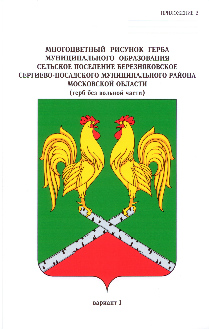 МОСКОВСКАЯ ОБЛАСТЬСЕРГИЕВО-ПОСАДСКИЙ МУНИЦИПАЛЬНЫЙ РАЙОНМУНИЦИПАЛЬНОЕ ОБРАЗОВАНИЕ СЕЛЬСКОЕ ПОСЕЛЕНИЕ БЕРЕЗНЯКОВСКОЕСОВЕТ   ДЕПУТАТОВ ТРЕТЬЕГО СОЗЫВАРЕШЕНИЕот 27 марта 2019 года № 3/5О внесении изменений в решение Совета депутатов сельского поселения Березняковское от 19 декабря 2018 года № 8/3 «О бюджете сельского поселения Березняковское на 2019 год и плановый период 2020 и 2021 годов»	Рассмотрев обращение администрации сельского поселения Березняковское, Совет депутатов муниципального образования сельское поселение БерезняковскоеРЕШИЛ:Внести в решение Совета депутатов сельского поселения Березняковское                      от 19 декабря 2018 года № 8/3 «О бюджете сельского поселения Березняковское на 2019 год и плановый период 2020 и 2021 годов»  ( с изменениями, внесенным решением Совета депутатов сельского поселения Березняковское № 2/5 от 20.02.2019 года) следующие изменения:В подпункте а) пункта 1 число 101403,6 тыс. рублей заменить числом 114502,5 тыс. рублей;В подпункте б) пункта 1 число 102285,9 тыс. рублей заменить числом 102835,9 тыс. рублей3) Дополнить пункт 1 подпунктом в) профицит бюджета сельского поселения       Березняковское в сумме 11666,6 тыс. рублей;4) В пункте 17 число 49100,0 тыс. рублей заменить числом 62100,0 тыс. рублей;     5) Приложения №№1,3,5,7,11,13 изложить в новой редакции согласно приложениям                 	№№1,2,3,4,5,6.	Настоящее решение вступает в силу после его опубликования. Глава сельского поселения Березняковское                                                            В.В. ЖульевПриложение № 1 к решению Совета депутатов сельского поселения                                                                                           Березняковское Сергиево-Посадского муниципального                                                                                         района Московской  области от  27.03.2019 №3/5Приложение № 1 к решению Совета депутатов сельского поселения                                                                                           Березняковское Сергиево-Посадского муниципального                                                                                        района Московской  области от  19.12.2018г. №8/3Бюджет  сельского поселения Березняковскоена 2019 год по доходамПриложение № 2 к решению Совета депутатов сельского поселения                                                                                           Березняковское Сергиево-Посадского муниципального                                                                                         района Московской  области от  27.03.2019 №3/5Приложение № 3 к решению Совета депутатов сельского поселения                                                                                           Березняковское Сергиево-Посадского муниципального                                    района Московской  области от  19.12.2018г. №8/3Распределение бюджетных ассигнований по разделам, подразделам, целевымстатьям и видам расходов классификации расходов бюджета на 2019 год.Приложение № 3 к решению Совета депутатов сельского поселения                                                                                           Березняковское Сергиево-Посадского муниципального                                                                                         района Московской  области от  27.03.2019 №3/5Приложение № 5 к решению Совета депутатов сельского поселения                                                                                           Березняковское Сергиево-Посадского муниципального                                    района Московской  области от  19.12.2018г. №8/3Ведомственная структура расходов бюджета муниципального образования сельское поселение Березняковское на 2019 годПриложение № 4 к решению Совета депутатов сельского поселения                                                                                           Березняковское Сергиево-Посадского муниципального                                                                                         района Московской  области от  27.03.2019 №3/5Приложение № 7 к решению Совета депутатов сельского поселения                                                                                           Березняковское Сергиево-Посадского муниципального                                    района Московской  области от  19.12.2018г. №8/3Источники внутреннего финансирования дефицита бюджета на 2019 годПриложение № 5 к решению Совета депутатов сельского поселения                                                                                           Березняковское Сергиево-Посадского муниципального                                                                                         района Московской  области от  27.03.2019 №3/5Приложение № 11 к решению Совета депутатов сельского поселения                                                                                           Березняковское Сергиево-Посадского муниципального                                                                                                                            района Московской  области от  19.12.2018г. №8/3ПРОГРАММА внутренних заимствований муниципального образования на 2019 год.Кредитные договора и соглашения от имени муниципального образования в 2019 году.Погашение заимствований в 2019 году.Приложение № 6 к решению Совета депутатов сельского поселения                                                                                           Березняковское Сергиево-Посадского муниципального                                                                                         района Московской  области от  27.03.2019 №3/5Приложение № 13 к решению Совета депутатов сельского поселения                                                                                           Березняковское Сергиево-Посадского муниципального                                                                                                                      района Московской  области от  19.12.2018г. №8/3Распределение бюджетных ассигнований по целевым статьям (муниципальным программам), группам и подгруппам видов расходов классификации расходов бюджетана 2019 год.КОДДОХОДЫСумма(тыс.руб.)000 1 00 00000 00 0000 000ДОХОДЫ106073,0000 1 01 02000 00 0000 110Налог на доходы  физических лиц48626,0в том числе: налог на доходы физических лиц, являющимися иностранными гражданами150,0000 1 05 03000 00 0000 110Единый сельскохозяйственный налог2,0000 1 06 00000 00 0000 000 НАЛОГИ НА ИМУЩЕСТВО56855,0000 1 06 01000 00 0000 110 Налог на имущество физических лиц2903,0000 1 06 06000 00 0000 110 Земельный налог53952,0000 1 11 00000 00 0000 000ДОХОДЫ ОТ ИСПОЛЬЗОВАНИЯ ИМУЩЕСТВА, НАХОДЯЩЕГОСЯ  В ГОСУДАРСТВЕННОЙ И МУНИЦИПАЛЬНОЙ СОБСТВЕННОСТИ450,0000 1 11 05000 00 0000 120Доходы от сдачи в аренду имущества, находящегося в государственной и муниципальной собственности330,0Арендная плата за земли сельскохозяйственного назначенияАрендная плата за земли городов и поселковАрендная плата за другие земли несельскохозяйственного назначения000 1 11 05035 00 0000 120  Доходы от сдачи в аренду имущества, находящегося в оперативном управлении  органов местного самоуправления и созданных ими учреждений ( за исключением имущества муниципальных бюджетных и автономных учреждений)330,0000 1 11 09000 00 0000 120Прочие доходы от использования имущества и прав, находящихся в государственной и муниципальной собственности ( за исключением имущества муниципальных бюджетных и автономных учреждений)120,0000 1 11 09045 00 0000 120Прочие поступления от использования имущества находящихся в государственной и муниципальной собственности (за исключением имущества муниципальных бюджетных и автономных учреждений)120,0000 1 17 00000 00 0000 000НЕНАЛОГОВЫЕ ДОХОДЫ140,0000 1 17 05000 00 0000 000Прочие неналоговые доходы140,0000 2 00 00000 00 0000 000 БЕЗВОЗМЕЗДНЫЕ ПОСТУПЛЕНИЯ8429,5000 2 02 15001 00 0000 150Дотации бюджетам поселений на выравнивание бюджетной обеспеченности1031,0000 2 02 29999 00 0000 150Прочие субсидии бюджетам поселений6052,5000 2 02 49999 00 0000 150Прочие межбюджетные трансферты бюджетам поселений1030,0000 2 02 3511800 0000 150Субвенции бюджетам поселений316,0ВСЕГО ДОХОДОВ114502,50НаименованиеКодКодКодКодСумма (тыс.руб.)в том числе за счет субвенцииНаименованиеКодКодКодКодСумма (тыс.руб.)в том числе за счет субвенцииНаименованиеРаздел подразделЦелевая статьяВид расходаСумма (тыс.руб.)в том числе за счет субвенцииОбщегосударственные вопросы010014935,9Функционирование высшего должностного лица субъекта Российской Федерации и органа местного самоуправления  0102Муниципальная программа «Муниципальное управление на 2016-2020годы»010201 0 00 000000002003,00,0Обеспечивающая подпрограмма010201 4 00 000000002003,0Руководство и управление в сфере установленных функций010201 4 02 000200002003,0Глава муниципального образования010201 4 02 000200002003,0Расходы на выплату персоналу в целях обеспечения выполнения функций муниципальными органами010201 4 02 000201002003,0Расходы на выплаты персоналу муниципальных органов010201 4 02 000201202003,0Функционирование Правительства Российской Федерации, высших органов исполнительной власти субъектов Российской Федерации, местных администраций010412181,90,0Муниципальная программа «Муниципальное управление на 2016-2020годы»010401 0 00 0000000012181,9Обеспечивающая подпрограмма010401 4 00 0000000012181,9Руководство и управление в сфере установленных функций010401 4 03 0003000011481,4Центральный аппарат010401 4 03 0003000011481,4Расходы на выплату персоналу в целях обеспечения выполнения функций муниципальными органами010401 4 03 0003010010785,7Расходы на выплаты персоналу муниципальных  органов010401 4 03 0003012010785,7Прочие расходы на обеспечение деятельности центрального аппарата010401 4 03 00030000695,7Закупки товаров, работ и услуг для муниципальных нужд010401 4 03 00030200664,1Иные закупки товаров, работ и услуг для муниципальных  нужд010401 4 03 00030240664,1Иные бюджетные ассигнования010401 4 03 0003080031,6Уплата налогов, сборов и иных платежей010401 4 03 0003085031,6Муниципальная программа «Муниципальное управление на 2016-2020годы»010401 0 00 00000000700,5Подпрограмма 2 «Развитие информационно-коммуникационных технологий для повышения эффективности процесса управления»010401 2 03 00030000700,5Закупки товаров, работ и услуг для муниципальных нужд010401 2 03 00030200700,5Иные закупки товаров, работ и услуг для муниципальных  нужд010401 2 03 00030240700,5Обеспечение деятельности финансовых, налоговых и таможенных органов и органов финансового (финансово-бюджетного надзора0106272,00,0Обеспечение деятельности финансовых, налоговых и таможенных органов и органов финансового (финансово-бюджетного надзора010699 0 00 00000000272,0Иные межбюджетные трансферты муниципальному району на обеспечение организации исполнения переданных полномочий по внешнему контролю010699 0 00 07000000272,0Межбюджетные трансферты010699 0 00 07707500272,0Иные межбюджетные трансферты010699 0 00 07707540272,0Обеспечение проведения выборов и референдумов0107174,00,0Обеспечение проведения выборов и референдумов010799 0 00 08000000174,0Закупки товаров, работ и услуг для муниципальных нужд010799 0 00 08000200174,0Иные закупки товаров, работ и услуг для государственных нужд 010799 0 00 08008240174,0Резервные фонды0111100,00,0Резервные фонды местных администраций011199 0 00 20000000100,0Иные бюджетные ассигнования011199 0 00 20000800100,0Резервные средства011199 0 00 20000870100,0Другие общегосударственные вопросы0113205,000,0Другие общегосударственные вопросы011399 0 00 00000000205,00Иные межбюджетные трансферты муниципальному району на осуществление переданных полномочий в сфере осуществления закупок, работ и услуг011399 0 00 09000000160,8Межбюджетные трансферты011399 0 00 09007500160,8Иные межбюджетные трансферты011399 0 00 09007540160,8Иные межбюджетные трансферты муниципальному району на обеспечение организации исполнения переданных полномочий по предоставлению муниципальной услуги «Выдача ордера на право производства земляных работ»011399 0 00 0900000044,2Межбюджетные трансферты011399 0 00 0900850044,2Иные межбюджетные трансферты011399 0 00 0900854044,2Национальная оборона0200316,0316,0Мобилизационная и вневойсковая подготовка020313 0 00 00000000316,0316,0Осуществление первичного воинского учета на территориях, где отсутствуют военные комиссариаты020313 5 00 00000000316,0316,0Расходы на выплаты персоналу в целях обеспечения выполнения функций государственными органами, казенными учреждениями020313 5 03 51180100316,0316,0Национальная безопасность и правоохранительная деятельность0300320,00,0Муниципальная программа «Обеспечение пожарной безопасности на территории сельского поселения Березняковское на 2016 -2020 годы»031402 0 00 00000000320,0Закупки товаров, работ и услуг для муниципальных нужд031402 0 01 00010200320,0Иные закупки товаров, работ и услуг для государственных нужд031402 0 01 00010240320,0Национальная экономика041280,00,0Муниципальная программа «Создание условий для развития малого и среднего предпринимательства на территории сельского поселения Березняковское»041200 0 00 0000000035,0Субсидии юридическим лицам (кроме некоммерческих организаций) индивидуальным предпринимателям, физическим лицам- производителям товаров, работ и услуг.041207 1 01 0001080035,0Иные субсидии юридическим лицам (кроме некоммерческих организаций) индивидуальным предпринимателям, физическим лицам- производителям товаров, работ и услуг.041207 1 01 0001081035,0Транспортировка в морг с мест обнаружения или проишествия умерших для производства судебно-медицинской экспертизы041299 0 00 0000000045,0Закупки товаров, работ и услуг для муниципальных нужд041299 0 00 2000020045,0Иные закупки товаров, работ и услуг для государственных нужд041299 0 00 2000024045,0Жилищное –коммунальное хозяйство050031649,50,0Жилищное хозяйство050150,0Мероприятия в области жилищного хозяйства050199 0 00 0000000050,0Закупки товаров, работ и услуг для муниципальных нужд050199 0 00 3000020050,0Иные закупки товаров, работ и услуг для государственных нужд050199 0 00 3000024050,0Благоустройство050331599,5Муниципальная программа «Комплексное благоустройство территории сельского поселения Березняковское на 2016 -2020 годы»050303 0 00 0000000025547,0Подпрограмма 1 «Оплата за электроэнергию уличного освещения территории поселения»050303 1 01 000100003000,0Закупки товаров, работ и услуг для муниципальных нужд050303 1 01 000102003000,0Иные закупки товаров, работ и услуг для муниципальных нужд050303 1 01 000102403000,0Подпрограмма 4«Прочие мероприятия по благоустройству территорий сельского поселения Березняковское»050303 4 05 0005100022547,0Предоставление субсидий бюджетному учреждению050303 4 05 0005160022547,0Субсидии на выполнение муниципального задания бюджетному учреждению050303 4 05 0005161022547,0Муниципальная программа «Формирование современной комфортной городской среды050307 0 00 000000006052,5Субсидии на приобретение техники050307 1 F2 613600006052,5Закупки товаров, работ и услуг для муниципальных нужд050307 1 F2 613602006052,5Иные закупки товаров, работ и услуг для муниципальных нужд050307 1 F2 613602406052,5Образование0700496,00,0Муниципальная программа «Молодое поколение сельского поселения Березняковское на 2016 -2020 годы»070704 0 00 00000000496,0Предоставление субсидий бюджетному учреждению070704 0 07 00070600496,0Субсидии на выполнение муниципального задания бюджетному учреждению070704 0 07 00070610496,0Культура, кинематография080042638,10,0Муниципальная программа «Развитие сферы культуры в сельском поселении Березняковское на 2016-2020 годы»080105 0 00 0000000042638,1Подпрограмма 1 «Развитие досуговой деятельности, народного творчества и профессионального искусства»080105 1 01 0001100041190,1Предоставление субсидий бюджетному учреждению080105 1 01 0001160041190,1Субсидии на выполнение муниципального задания бюджетному учреждению080105 1 01 0001161041190,1Подпрограмма 2 «Праздничные и культурно-массовые мероприятия, проводимые на территории сельского поселения Березняковское в сфере культуры»080105 2 02 00020000418,0Предоставление субсидий бюджетному учреждению080105 2 02 00020600418,0Субсидии на выполнение муниципального задания бюджетному учреждению080105 2 02 00020610418,0Межбюджетные трансферты. Приобретение видеооборудования для зрительного зала080105 1 01 04400610550,0Межбюджетные трансферты. Проведение фестиваля Сердце России080105 1 02 0440061080,0Межбюджетные трансферты. Приобретение сценических костюмов.080105 1 03 04400610400,0Социальная политика1000674,40,0Пенсионное обеспечение100101 0 00 00000000674,4Муниципальная программа «Муниципальное управление 2016-2020 годы»100101 0 00 00000000674,4Подпрограмма 3 «Развитие муниципальной службы муниципального образования сельского поселения Березняковское на 2016-2020 годы»100101 3 05 00050000674,4Социальное обеспечение и иные выплаты населению100101 3 05 00050300674,4Иные пенсии, социальные доплаты к пенсиям100101 3 05 00050310674,4Физическая культура и спорт11009226,00,0Физическая культура110106 0 00 000000009030,0Муниципальная программа «Развитие физической культуры и спорта, формирование здорового образа жизни населения на 2016-2020 годы»110106 0 00 000000009030,0Подпрограмма 1 «Организация деятельности МБУС ЦФС «Центр развития физической культуры и спорта «Олимпионик»110106 1 01 000110009030,0Предоставление субсидий бюджетному учреждению110106 1 01 000116009030,0Субсидии на выполнение муниципального задания бюджетному учреждению110106 1 01 000116109030,0Подпрограмма 2 «Проведение спортивных мероприятий»110106 2 02 00020000146,0Предоставление субсидий бюджетному учреждению110106 2 02 00020600146,0Субсидии на выполнение муниципального задания бюджетному учреждению110106 2 02 00020610146,0Обслуживание государственного и муниципального долга13002500,00,0Муниципальная программа «Муниципальное управление на 2016-2020 годы»130101 0 00 000000002500,0Подпрограмма 1 «Управление муниципальными финансами»130101 1 06 000600002500,0Процентные платежи по муниципальному долгу13010101 1 06 000600002500,0Обслуживание муниципального долга13010101 1 06 000607002500,0Обслуживание муниципального долга13010101 1 06 000607302500,0ВСЕГО РАСХОДОВ102835,9316,0НаименованиеКОДРаздел и подразделРаздел и подразделЦелевая статьяВид расходаСумматыс.руб.Администрация сельского поселения Березняковское00192193,4Общегосударственные вопросы00112925,6Функционирование Правительства Российской Федерации, высших органов исполнительной власти субъектов Российской Федерации, местных администраций001010401 0 00 0000000012181,9Муниципальная программа «Муниципальное управление на 2016-2020годы»001010401 0 00 0000000012181,9Обеспечивающая подпрограмма001010401 4 00 0000000012181,9Руководство и управление в сфере установленных функций001010401 4 03 0003000011481,4Центральный аппарат001010401 4 03 0003000011481,4Расходы на выплату персоналу в целях обеспечения выполнения функций муниципальными органами001010401 4 03 0003010010785,7Расходы на выплаты персоналу муниципальных  органов001010401 4 03 0003012010785,7Прочие расходы на обеспечение деятельности центрального аппарата001010401 4 03 00030000695,7Закупки товаров, работ и услуг для муниципальных нужд001010401 4 03 00030200664,1Иные закупки товаров, работ и услуг для муниципальных  нужд001010401 4 03 00030240664,1Иные бюджетные ассигнования001010401 4 03 0003080031,6Уплата налогов, сборов и иных платежей001010401 4 03 0003085031,6Муниципальная программа «Муниципальное управление на 2016-2020годы»001010401 0 00 00000000700,5Подпрограмма 2 «Развитие информационно-коммуникационных технологий для повышения эффективности процесса управления»001010401 2 03 00030000700,5Закупки товаров, работ и услуг для муниципальных нужд001010401 2 03 00030200700,5Иные закупки товаров, работ и услуг для муниципальных  нужд001010401 2 03 00030240700,5Обеспечение деятельности финансовых, налоговых и таможенных органов и органов финансового (финансово-бюджетного надзора0010106272,0Обеспечение деятельности финансовых, налоговых и таможенных органов и органов финансового (финансово-бюджетного надзора001010699 0 00 00000000272,0Иные межбюджетные трансферты муниципальному району на обеспечение организации исполнения переданных полномочий по внешнему контролю001010699 0 00 07000000272,0Межбюджетные трансферты001010699 0 00 07707500272,0Иные межбюджетные трансферты001010699 0 00 07707540272,0Обеспечение проведения выборов и референдумов0010107174,0Обеспечение проведения выборов и референдумов001010795 0 00 00000000174,0Закупки товаров, работ и услуг для муниципальных нужд001010795 0 00 05000200174,0Иные закупки товаров, работ и услуг для государственных нужд 001010795 0 00 05005240174,0Резервные фонды0010111100,0Резервные фонды местных администраций001011199 0 00 20000000100,0Иные бюджетные ассигнования001011199 0 00 20000800100,0Резервные средства001011199 0 00 20000870100,0Другие общегосударственные вопросы0010113205,0Другие общегосударственные вопросы001011399 0 00 00000000205,0Иные межбюджетные трансферты муниципальному району на осуществление переданных полномочий в сфере осуществления закупок, работ и услуг001011399 0 00 09000000160,8Межбюджетные трансферты001011399 0 00 09007500160,8Иные межбюджетные трансферты001011399 0 00 09007540160,8Иные межбюджетные трансферты муниципальному району на обеспечение организации исполнения переданных полномочий по предоставлению муниципальной услуги «Выдача ордера на право производства земляных работ»001011399 0 00 0000000036,9Межбюджетные трансферты001011399 0 00 0900850036,9Иные межбюджетные трансферты001011399 0 00 0900854036,9Национальная оборона0010200316,0Мобилизационная и вневойсковая подготовка001020313 0 00 00000000316,0Осуществление первичного воинского учета на территориях, где отсутствуют военные комиссариаты001020313 5 00 00000000316,0Расходы на выплаты персоналу в целях обеспечения выполнения функций государственными органами, казенными учреждениями001020313 5 03 51180100316,0Национальная безопасность и правоохранительная деятельность0010300320,0Муниципальная программа «Обеспечение пожарной безопасности на территории сельского поселения Березняковское на 2016 -2020 годы»001031402 0 00 00000000320,0Закупки товаров, работ и услуг для муниципальных нужд001031402 0 01 00010200320,0Иные закупки товаров, работ и услуг для государственных нужд001031402 0 01 00010240320,0Национальная экономика001041280,0Муниципальная программа «Создание условий для развития малого и среднего предпринимательства на территории сельского поселения Березняковское»001041200 0 00 00000000035,0Субсидии юридическим лицам (кроме некоммерческих организаций) индивидуальным предпринимателям, физическим лицам- производителям товаров, работ и услуг.001041207 1 01 0001080035,0Иные субсидии юридическим лицам (кроме некоммерческих организаций) индивидуальным предпринимателям, физическим лицам- производителям товаров, работ и услуг.001041207 1 01 0001081035,0Транспортировка в морг с мест обнаружения или проишествия умерших для производства судебно-медицинской экспертизы001041299 0 00 0000000045,0Закупки товаров, работ и услуг для муниципальных нужд001041299 0 00 2000020045,0Иные закупки товаров, работ и услуг для государственных нужд001041299 0 00 2000024045,0Жилищное-коммунальное хозяйство001050031649,5Жилищное хозяйство001050150,0Мероприятия в области жилищного хозяйства001050199 0 00 0000000050,0Закупки товаров, работ и услуг для муниципальных нужд001050199 0 00 3000020050,0Иные закупки товаров, работ и услуг для государственных нужд001050199 0 00 3000024050,0Благоустройство001050331599,5Муниципальная программа «Комплексное благоустройство территории сельского поселения Березняковское на 2016 -2020 годы»001050303 0 00 0000000025547,0Подпрограмма 1 «Оплата за электроэнергию уличного освещения территории поселения»001050303 1 00 000000003000,0Закупки товаров, работ и услуг для муниципальных нужд001050303 1 01 000102003000,0Иные закупки товаров, работ и услуг для муниципальных нужд001050303 1 01 000102403000,0Подпрограмма 4 «Прочие мероприятия по благоустройству территорий сельского поселения Березняковское»001050303 4 00 0000000022547,0Предоставление субсидий бюджетному учреждению001050303 4 05 0005160022547,0Субсидии на выполнение муниципального задания бюджетному учреждению001050303 4 05 0005161022547,0Муниципальная программа «Формирование современной комфортной городской среды»001050307 0 00 000000006052,5Субсидии на приобретение техники001050307 1 F2 613600006052,5Закупки товаров, работ и услуг для муниципальных нужд001050307 1 F2 613602006052,5Иные закупки товаров, работ и услуг для государственных нужд001050307 1 F2 613602406052,5Образование0010700496,0Муниципальная программа «Молодое поколение сельского поселения Березняковское на 2016 -2020 годы»001070704 0 00 00000000496,0Предоставление субсидий бюджетному учреждению001070704 0 07 00070600496,0Субсидии на выполнение муниципального задания бюджетному учреждению001070704 0 07 00070610496,0Культура, кинематография001080042638,1Муниципальная программа «Развитие сферы культуры в сельском поселении Березняковское на 2016-2020 годы»001080105 0 00 0000000042638,1Подпрограмма 1 «Развитие досуговой деятельности, народного творчества и профессионального искусства»001080105 1 01 0001100041190,1Предоставление субсидий бюджетному учреждению001080105 1 01 0001160041190,1Субсидии на выполнение муниципального задания бюджетному учреждению001080105 1 01 0001161041190,1Подпрограмма 2 «Праздничные и культурно-массовые мероприятия, проводимые на территории сельского поселения Березняковское в сфере культуры»001080105 2 02 00020000418,0Закупки товаров, работ и услуг для муниципальных нужд001080105 2 02 00020600418,0Иные закупки товаров, работ и услуг для муниципальных  нужд001080105 2 02 00020610418,0Межбюджетные трансферты. Приобретение видеооборудования для зрительного зала001080105 1 01 04400610550,0Межбюджетные трансферты. Проведение фестиваля Сердце России001080105 1 02 0440061080,0Межбюджетные трансферты. Приобретение сценических костюмов001080105 1 03 04400610400,0Социальная политика0011000674,4Пенсионное обеспечение001100101 0 00 00000000674,4Муниципальная программа «Муниципальное управление 2016-2020 годы»001100101 0 00 00000000674,4Подпрограмма 3 «Развитие муниципальной службы муниципального образования сельского поселения Березняковское на 2016-2020 годы»001100101 3 05 00050000613,0Социальное обеспечение и иные выплаты населению001100101 3 05 00050300674,4Иные пенсии, социальные доплаты к пенсиям001100101 3 05 00050310674,4Физическая культура и спорт00111009226,0Физическая культура001110106 0 00 000009080,0Муниципальная программа «Развитие физической культуры и спорта, формирование здорового образа жизни населения на 2016-2020 годы»001110106 0 00 000000009080,0Подпрограмма 1 «Организация деятельности МБУС ЦФС «Центр развития физической культуры и спорта «Олимпионик»001110106 1 01 000110009080,0Предоставление субсидий бюджетному учреждению001110106 1 01 000116009080,0Субсидии на выполнение муниципального задания бюджетному учреждению001110106 1 01 000116109080,0Подпрограмма 2 «Проведение спортивных мероприятий»001110106 2 02 00020000146,0Предоставление субсидий бюджетному учреждению001110106 2 02 00020600146,0Субсидии на выполнение муниципального задания бюджетному учреждению001110106 2 02 00020610146,0Обслуживание государственного и муниципального долга00113002500,0Муниципальная программа «Муниципальное управление на 2016-2020 годы»001130101 0 00 000000002500,0Подпрограмма 1 «Управление муниципальными финансами»001130101 1 06 000600002500,0Процентные платежи по муниципальному долгу00113010101 1 06 000600002500,0Обслуживание муниципального долга00113010101 1 06 000607002500,0Обслуживание муниципального долга00113010101 1 06 000607302500,0Функционирование высшего должностного лица субъекта Российской Федерации и органа местного самоуправления  00201022003,0Муниципальная программа «Муниципальное управление на 2016-2020годы»002010201 0 00 000000002003,0Обеспечивающая подпрограмма002010201 4 00 000000002003,0Руководство и управление в сфере установленных функций002010201 4 02 000200002003,0Глава муниципального образования002010201 4 02 000200002003,0Расходы на выплату персоналу в целях обеспечения выполнения функций муниципальными органами002010201 4 02 000201002003,0Расходы на выплаты персоналу муниципальных органов002010201 4 02 000201202003,0ВСЕГО РАСХОДОВ102835,9НаименованиеКОДСумма(тыс.руб.)Источники внутреннего финансирования дефицитов бюджетов субъектов Российской Федерации и местных бюджетов-11666,6Кредиты кредитных организаций в валюте Российской Федерации000 0000 00 00 00 0000 00034400,0Получение кредитов от кредитных организаций в валюте Российской Федерации000 0102 00 00 00 0000 700 34400,0Получение кредитов от кредитных организаций в валюте Российской Федерации бюджетом поселения 000 0102 00 00 10 0000 710 34400,0Погашение кредитов от кредитных организаций в валюте Российской Федерации000 0102 00 00 00 0000 800-21057,2Погашение кредитов от кредитных организаций в валюте Российской Федерации бюджетом поселения000 0102 00 00 10 0000 810-21057,2Бюджетные кредиты от других бюджетов бюджетной системы Российской Федерации в валюте Российской Федерации000 0103 00 00 00 0000 0000,0Получение бюджетных кредитов от других бюджетов бюджетной системы Российской Федерации в валюте Российской Федерации000 0103 00 00 00 0000 7000,0 Получение бюджетных кредитов от других бюджетов бюджетной системы Российской Федерации в валюте Российской Федерации бюджетом поселения000 0103 00 00 10 0000 7100,0Погашение бюджетных кредитов, полученных от других бюджетов бюджетной системы Российской Федерации в валюте Российской Федерации000 0103 00 00 00 0000 800-34400,0Погашение кредитов по кредитным соглашениям и договорам, заключенным от имени Российской Федерации, субъектов Российской Федерации, муниципальных образований, государственных внебюджетных фондов, указанным в валюте Российской Федерации000 0201 00 00 00 0000 800Бюджетные кредиты, полученные от других бюджетов бюджетной системы Российской Федерации000 0201 01 00 00 0000 810Бюджетные кредиты, полученные от других бюджетов бюджетной системы Российской Федерации местными бюджетами000 0201 01 00 03 0000 810Кредиты, полученные в валюте Российской Федерации от кредитных организаций000 0201 02 00 00 0000 810Кредиты, полученные в валюте Российской Федерации от кредитных организаций местными бюджетами000 0201 02 00 03 0000 810Земельные участки, находящиеся в государственной и муниципальной собственности000 0600 00 00 00 0000 000Продажа (уменьшение стоимости) земельных участков, находящихся в государственной и муниципальной собственности 000 0600 00 00 00 0000 430Земельные участки до разграничения государственной собственности на землю000 0601 00 00 00 0000 430Поступления от продажи земельных участков до разграничения государственной собственности на землю, на которых расположены иные объекты недвижимого имущества, зачисляемые в местные бюджеты000 0601 00 00 03 0000 430Поступления от продажи иных земельных участков, находящихся в государственной собственности до разграничения государственной собственности на землю и не предназначенных для жилищного строительства000 0603 00 00 01 0000 430Поступления от продажи земельных участков, предназначенных для целей жилищного строительства, находящихся в государственной собственности на землю и расположенных в границах муниципальных образований000 0603 00 00 03 0000 430Погашение бюджетных кредитов, полученных от других бюджетов бюджетной системы Российской Федерации в валюте Российской Федерации бюджетами поселений000 0103 00 00 10 0000 810-34400,0Остатки средств бюджетов000 0105 00 00 00 0000 0009390,6Увеличение остатков средств бюджетов000 0105 00 00 00 0000 500-148902,5Увеличение прочих остатков средств бюджетов000 0105 00 00 00 0000 510-148902,5Увеличение прочих остатков денежных средств бюджетов000 0105 02 00 00 0000 510-148902,5Увеличение прочих остатков денежных средств  бюджетов поселения000 0105 02 01 10 0000 510-148902,5Уменьшение остатков средств бюджетов000 0105 00 00 00 0000 600158843,1Уменьшение прочих остатков средств бюджетов000 0105 00 00 00 0000 610158843,1Уменьшение прочих остатков  денежных средств бюджетов000 0105 02 00 00 0000 610158843,1Уменьшение прочих остатков денежных средств  бюджетов поселения000 0105 02 01 10 0000 610 158843,1Итого источников  финансирования000 9000 00 00 00 0000 000  Виды заимствованияОбъем привлечения средствв 2019 году (тыс. руб.)Срок действияКредитные договора и соглашения от имени муниципального образования34400,0Сроком действия до 3 летИтого общий объем привлеченных средств в 2019 году34400,0Виды заимствованияОбъем погашения(тыс. руб.)Кредитные договора и соглашения, заключенные от имени муниципального образования.55457,2Итого общий объем погашенных долговых обязательств55457,2НаименованиеКодКодКодКодКодКодКодКодСумма (тыс.руб.)в том числе за счет субвенциив том числе за счет субвенцииНаименованиеКодКодКодКодКодКодКодКодСумма (тыс.руб.)в том числе за счет субвенциив том числе за счет субвенцииНаименованиеРаздел Раздел подразделподразделЦелевая статьяЦелевая статьяВид расходаВид расходаСумма (тыс.руб.)в том числе за счет субвенциив том числе за счет субвенцииОбщегосударственные вопросы0101000014184,90,00,0Функционирование высшего должностного лица субъекта Российской Федерации и органа местного самоуправления  010102022003,00,00,0Муниципальная программа «Муниципальное управление на 2016-2020годы»0101020201 0 00 0000001 0 00 000000000002003,0Обеспечивающая подпрограмма0101020201 4 00 0000001 4 00 000000000002003,0Руководство и управление в сфере установленных функций0101020201 4 02 0002001 4 02 000200000002003,0Глава муниципального образования0101020201 4 02 0002001 4 02 000200000002003,0Расходы на выплату персоналу в целях обеспечения выполнения функций муниципальными органами0101020201 4 02 0002001 4 02 000201001002003,0Расходы на выплаты персоналу муниципальных органов0101020201 4 02 0002001 4 02 000201201202003,0Функционирование Правительства Российской Федерации, высших органов исполнительной власти субъектов Российской Федерации, местных администраций0101040412181,90,00,0Муниципальная программа «Муниципальное управление на 2016-2020годы»0101040401 0 00 0000001 0 00 0000000000012181,9Обеспечивающая подпрограмма0101040401 4 00 0000001 4 00 0000000000012181,9Руководство и управление в сфере установленных функций0101040401 4 03 0003001 4 03 0003000000011481,4Центральный аппарат0101040401 4 03 0003001 4 03 0003000000011481,4Расходы на выплату персоналу в целях обеспечения выполнения функций муниципальными органами0101040401 4 03 0003001 4 03 0003010010010785,7Расходы на выплаты персоналу муниципальных  органов0101040401 4 03 0003001 4 03 0003012012010785,7Прочие расходы на обеспечение деятельности центрального аппарата0101040401 4 03 0003001 4 03 00030000000695,7Закупки товаров, работ и услуг для муниципальных нужд0101040401 4 03 0003001 4 03 00030200200695,7Иные закупки товаров, работ и услуг для муниципальных  нужд0101040401 4 03 0003001 4 03 00030240240695,7Иные бюджетные ассигнования0101040401 4 03 0003001 4 03 0003080080031,6Уплата налогов, сборов и иных платежей0101040401 4 03 0003001 4 03 0003085085031,6Муниципальная программа «Муниципальное управление на 2016-2020годы»0101040401 0 00 0000001 0 00 00000000000700,5Подпрограмма 2 «Развитие информационно-коммуникационных технологий для повышения эффективности процесса управления»0101040401 2 03 0003001 2 03 00030000000700,5Закупки товаров, работ и услуг для муниципальных нужд0101040401 2 03 0003001 2 03 00030200200700,5Иные закупки товаров, работ и услуг для муниципальных  нужд0101040401 2 03 0003001 2 03 00030240240700,5Национальная безопасность и правоохранительная деятельность03030000320,00,00,0Муниципальная программа «Обеспечение пожарной безопасности на территории сельского поселения Березняковское на 2016 -2020 годы»0303141402 0 00 0000002 0 00 00000000000320,0Закупки товаров, работ и услуг для муниципальных нужд0303141402 0 01 0001002 0 01 00010200200320,0Иные закупки товаров, работ и услуг для государственных нужд0303141402 0 01 0001002 0 01 00010240240320,0Муниципальная программа «Создание условий для развития малого и среднего предпринимательства на территории сельского поселения Березняковское»0404121235,0Субсидии юридическим лицам (кроме некоммерческих организаций) индивидуальным предпринимателям, физическим лицам- производителям товаров, работ и услуг.0404121207 1 01 0001007 1 01 0001080080035,0Иные субсидии юридическим лицам (кроме некоммерческих организаций) индивидуальным предпринимателям, физическим лицам- производителям товаров, работ и услуг.0404121207 1 01 0001007 1 01 0001081081035,0Жилищное –коммунальное хозяйство0505000031599,50,00,0Благоустройство0505030331599,5Муниципальная программа «Комплексное благоустройство территории сельского поселения Березняковское на 2016 -2020 годы»0505030303 0 00 0000003 0 00 000000000003000,0Подпрограмма 1 «Оплата за электроэнергию уличного освещения территории поселения»0505030303 1 01 0001003 1 01 000100000003000,0Закупки товаров, работ и услуг для муниципальных нужд0505030303 1 01 0001003 1 01 000102002003000,0Иные закупки товаров, работ и услуг для муниципальных нужд0505030303 1 01 0001003 1 01 000102402403000,0Подпрограмма 4«Прочие мероприятия по благоустройству территорий сельского поселения Березняковское»0505030303 4 05 0005103 4 05 0005100000022547,0Предоставление субсидий бюджетному учреждению0505030303 4 05 0005103 4 05 0005160060022547,0Субсидии на выполнение муниципального задания бюджетному учреждению0505030303 4 05 0005103 4 05 0005161061022547,0Муниципальная программа «Формирование современной комфортной городской среды»0505030300 0 00 0000000 0 00 000000000006052,5Субсидии на приобретение техники0505030307 1 F2 6136007 1 F2 613600000006052,5Закупки товаров, работ и услуг для муниципальных нужд0505030307 1 F2 6136007 1 F2 613602002006052,5Иные закупки товаров, работ и услуг для муниципальных нужд0505030307 1 F2 6136007 1 F2 613602402406052,5Образование07070000496,00,00,0Муниципальная программа «Молодое поколение сельского поселения Березняковское на 2016 -2020 годы»0707070704 0 00 0000004 0 00 00000000000496,0Предоставление субсидий бюджетному учреждению0707070704 0 07 0007004 0 07 00070600600496,0Субсидии на выполнение муниципального задания бюджетному учреждению0707070704 0 07 0007004 0 07 00070610610496,0Культура, кинематография0808000042638,10,00,0Муниципальная программа «Развитие сферы культуры в сельском поселении Березняковское на 2016-2020 годы»0808010105 0 00 0000005 0 00 0000000000042638,1Подпрограмма 1 «Развитие досуговой деятельности, народного творчества и профессионального искусства»0808010105 1 01 0001105 1 01 0001100000041190,1Предоставление субсидий бюджетному учреждению0808010105 1 01 0001105 1 01 0001160060041190,1Субсидии на выполнение муниципального задания бюджетному учреждению0808010105 1 01 0001105 1 01 0001161061041190,1Подпрограмма 2 «Праздничные и культурно-массовые мероприятия, проводимые на территории сельского поселения Березняковское в сфере культуры»0808010105 2 02 0002005 2 02 00020000000418,0Предоставление субсидий бюджетному учреждению0808010105 2 02 0002005 2 02 00020600600418,0Субсидии на выполнение муниципального задания бюджетному учреждению0808010105 2 02 0002005 2 02 00020610610418,0Межбюджетные трансферты. Приобретение видеооборудования для зрительного зала.0808010105 1 01 0440005 1 01 04400610610550,0Межбюджетные трансферты. Проведение фестиваля Сердце России0808010105 1 02 0440005 1 02 0440061061080,0Межбюджетные трансферты. Приобретение сценических костюмов.0808010105 1 03 0440005 1 03 04400610610400,0Социальная политика10100000674,40,0 0,0 Пенсионное обеспечение1010010101 0 00 0000001 0 00 00000000000674,4Муниципальная программа «Муниципальное управление 2016-2020 годы»1010010101 0 00 0000001 0 00 00000000000674,4Подпрограмма 3 «Развитие муниципальной службы муниципального образования сельского поселения Березняковское на 2016-2020 годы»1010010101 3 05 0005001 3 05 00050000000674,4Социальное обеспечение и иные выплаты населению1010010101 3 05 0005001 3 05 00050300300674,4Иные пенсии, социальные доплаты к пенсиям1010010101 3 05 0005001 3 05 00050310310674,4Физическая культура и спорт111100009226,00,00,0Физическая культура1111010106 0 00 0000006 0 00 000000000009080,0Муниципальная программа «Развитие физической культуры и спорта, формирование здорового образа жизни населения на 2016-2020 годы»1111010106 0 00 0000006 0 00 000000000009080,0Подпрограмма 1 «Организация деятельности МБУС ЦФС «Центр развития физической культуры и спорта «Олимпионик»1111010106 1 01 0001106 1 01 000110000009080,0Предоставление субсидий бюджетному учреждению1111010106 1 01 0001106 1 01 000116006009080,0Субсидии на выполнение муниципального задания бюджетному учреждению1111010106 1 01 0001106 1 01 000116106109080,0Подпрограмма 2 «Проведение спортивных мероприятий»1111010106 2 02 0002006 2 02 00020000000146,0Предоставление субсидий бюджетному учреждению1111010106 2 02 0002006 2 02 00020600600146,0Субсидии на выполнение муниципального задания бюджетному учреждению1111010106 2 02 0002006 2 02 00020610610146,0Обслуживание государственного и муниципального долга131300002500,00,00,0Муниципальная программа «Муниципальное управление на 2016-2020 годы»1313010101 0 00 0000001 0 00 000000000002500,0Подпрограмма 1 «Управление муниципальными финансами»1313010101 1 06 0006001 1 06 000600000002500,0Процентные платежи по муниципальному долгу13130101010101 1 06 0006001 1 06 000600000002500,0Обслуживание муниципального долга13130101010101 1 06 0006001 1 06 000607007002500,0Обслуживание муниципального долга13130101010101 1 06 0006001 1 06 000607307302500,0ВСЕГО РАСХОДОВ по муниципальным программам101673,90,00,0Распределение бюджетных ассигнований по целевым статьям (не по программам), группам и подгруппам видов расходов классификации расходов бюджета на 2019 годРаспределение бюджетных ассигнований по целевым статьям (не по программам), группам и подгруппам видов расходов классификации расходов бюджета на 2019 годРаспределение бюджетных ассигнований по целевым статьям (не по программам), группам и подгруппам видов расходов классификации расходов бюджета на 2019 годРаспределение бюджетных ассигнований по целевым статьям (не по программам), группам и подгруппам видов расходов классификации расходов бюджета на 2019 годРаспределение бюджетных ассигнований по целевым статьям (не по программам), группам и подгруппам видов расходов классификации расходов бюджета на 2019 годРаспределение бюджетных ассигнований по целевым статьям (не по программам), группам и подгруппам видов расходов классификации расходов бюджета на 2019 годРаспределение бюджетных ассигнований по целевым статьям (не по программам), группам и подгруппам видов расходов классификации расходов бюджета на 2019 годРаспределение бюджетных ассигнований по целевым статьям (не по программам), группам и подгруппам видов расходов классификации расходов бюджета на 2019 годРаспределение бюджетных ассигнований по целевым статьям (не по программам), группам и подгруппам видов расходов классификации расходов бюджета на 2019 годРаспределение бюджетных ассигнований по целевым статьям (не по программам), группам и подгруппам видов расходов классификации расходов бюджета на 2019 годРаспределение бюджетных ассигнований по целевым статьям (не по программам), группам и подгруппам видов расходов классификации расходов бюджета на 2019 годРаспределение бюджетных ассигнований по целевым статьям (не по программам), группам и подгруппам видов расходов классификации расходов бюджета на 2019 годОбщегосударственные вопросыОбщегосударственные вопросы01010000751,0Обеспечение деятельности финансовых, налоговых и таможенных органов и органов финансового (финансово-бюджетного надзораОбеспечение деятельности финансовых, налоговых и таможенных органов и органов финансового (финансово-бюджетного надзора01010606272,00,0Обеспечение деятельности финансовых, налоговых и таможенных органов и органов финансового (финансово-бюджетного надзораОбеспечение деятельности финансовых, налоговых и таможенных органов и органов финансового (финансово-бюджетного надзора0101060699 0 00 0000099 0 00 00000000272,0Иные межбюджетные трансферты муниципальному району на обеспечение организации исполнения переданных полномочий по внешнему контролюИные межбюджетные трансферты муниципальному району на обеспечение организации исполнения переданных полномочий по внешнему контролю0101060699 0 00 0700099 0 00 07000000272,0Межбюджетные трансфертыМежбюджетные трансферты0101060699 0 00 0770799 0 00 07707500272,0Иные межбюджетные трансфертыИные межбюджетные трансферты0101060699 0 00 0770799 0 00 07707540272,0Обеспечение проведения выборов и референдумовОбеспечение проведения выборов и референдумов01010707174,0Обеспечение проведения выборов и референдумовОбеспечение проведения выборов и референдумов0101070795 0 00 0000095 0 00 00000000174,0Закупки товаров, работ и услуг для муниципальных нуждЗакупки товаров, работ и услуг для муниципальных нужд0101070795 0 00 0500095 0 00 05000200174,0Иные закупки товаров, работ и услуг для государственных нужд Иные закупки товаров, работ и услуг для государственных нужд 0101070795 0 00 0500595 0 00 05005240174,0Резервные фондыРезервные фонды010111110,0Резервные фонды местных администрацийРезервные фонды местных администраций0101111199 0 00 2000099 0 00 20000000100,0Иные бюджетные ассигнованияИные бюджетные ассигнования0101111199 0 00 2000099 0 00 20000800100,0Резервные средстваРезервные средства0101111199 0 00 2000099 0 00 20000870100,0Другие общегосударственные вопросыДругие общегосударственные вопросы01011313205,00,0Другие общегосударственные вопросыДругие общегосударственные вопросы0101131399 0 00 0000099 0 00 00000000205,0Иные межбюджетные трансферты муниципальному району на осуществление переданных полномочий в сфере осуществления закупок, работ и услугИные межбюджетные трансферты муниципальному району на осуществление переданных полномочий в сфере осуществления закупок, работ и услуг0101131399 0 00 0900099 0 00 09000000160,8Межбюджетные трансфертыМежбюджетные трансферты0101131399 0 00 0900799 0 00 09007500160,8Иные межбюджетные трансфертыИные межбюджетные трансферты0101131399 0 00 0900799 0 00 09007540160,8Иные межбюджетные трансферты муниципальному району на обеспечение организации исполнения переданных полномочий по предоставлению муниципальной услуги «Выдача ордера на право производства земляных работ»Иные межбюджетные трансферты муниципальному району на обеспечение организации исполнения переданных полномочий по предоставлению муниципальной услуги «Выдача ордера на право производства земляных работ»0101131399 0 00 0900099 0 00 0900000044,2Межбюджетные трансфертыМежбюджетные трансферты0101131399 0 00 0900899 0 00 0900850044,2Иные межбюджетные трансфертыИные межбюджетные трансферты0101131399 0 00 0900899 0 00 0900854044,2Национальная оборонаНациональная оборона02020000316,0316,0Мобилизационная и вневойсковая подготовкаМобилизационная и вневойсковая подготовка0202030313 0 00 0000013 0 00 00000000316,0316,0Осуществление первичного воинского учета на территориях, где отсутствуют военные комиссариатыОсуществление первичного воинского учета на территориях, где отсутствуют военные комиссариаты0202030313 5 00 0000013 5 00 00000000316,0316,0Расходы на выплаты персоналу в целях обеспечения выполнения функций государственными органами, казенными учреждениямиРасходы на выплаты персоналу в целях обеспечения выполнения функций государственными органами, казенными учреждениями0202030313 5 03 5118013 5 03 51180100316,0316,0Национальная экономикаНациональная экономика0404121245,00,0транспортировка в морг с мест обнаружения или проишествия умерших для производства судебно-медицинской экспертизытранспортировка в морг с мест обнаружения или проишествия умерших для производства судебно-медицинской экспертизы0404121299 0 00 0000099 0 00 0000000045,0Закупки товаров, работ и услуг для муниципальных  нуждЗакупки товаров, работ и услуг для муниципальных  нужд0404121299 0 00 2000099 0 00 2000020045,0Иные закупки товаров, работ и услуг для государственных нуждИные закупки товаров, работ и услуг для государственных нужд0404121299 0 00 2000099 0 00 2000024045,0Жилищное –коммунальное хозяйствоЖилищное –коммунальное хозяйство0505000050,00,0Жилищное хозяйствоЖилищное хозяйство0505010150,0Мероприятия в области жилищного хозяйстваМероприятия в области жилищного хозяйства0505010199 0 00 0000099 0 00 0000000050,0Закупки товаров, работ и услуг для муниципальных  нуждЗакупки товаров, работ и услуг для муниципальных  нужд0505010199 0 00 3000099 0 00 3000020050,0Иные закупки товаров, работ и услуг для государственных нуждИные закупки товаров, работ и услуг для государственных нужд0505010199 0 00 3000099 0 00 3000024050,0Расход бюджета не по программамРасход бюджета не по программам1162,0Всего расходы бюджетаВсего расходы бюджета102835,9316,0